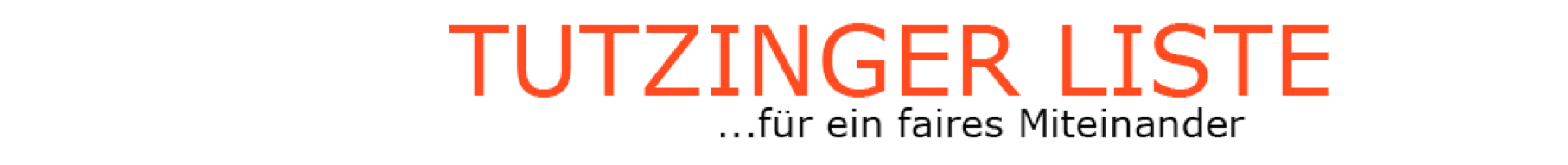 Pressetext:Die TUTZINGER LISTE lädt ein:Termin: 	Samstag 09. Mai 2015Uhrzeit: 	9:00 – 12:00 UhrOrt: 		Traubinger Straße, Parkplatz/Bushaltestelle der Grund- und 
		MittelSchule TutzingWir laden Sie herzlich ein zum 3. Tutzinger Schenk- und TauschmarktUnter dem Motto "Weitergeben statt Wegwerfen“ findet am Samstag, den 09. Mai 2015 von 9:00 - 12:00 Uhr an der Traubinger Straße, Parkplatz/Bushaltestelle der Grund- und MittelSchule, der 3. Tutzinger Schenk- und Tauschmarkt statt.Weitergeben statt Wegwerfen - sich austauschen und gleichzeitig die Umwelt schützen!Dinge, die Sie nicht mehr brauchen, nach Herzenslust tauschen und verschenken! Bringen Sie Ihre Schätze oder stöbern Sie und nehmen mit, was Ihnen gefällt. Gerne können Sie einen eigenen Tauschstand aufmachen – es gibt natürlich keine Standgebühr. Mit unserem Schenk- und Tauschmarkt bieten wir Ihnen eine schöne Gelegenheit, die vielen Dinge, die sie nicht mehr unbedingt brauchen, weiterzugeben und Anderen oder sich selbst damit eine Freude zu machen. Wir fördern auf diese Weise die Abfallvermeidung und schützen unsere Umwelt. Was bis zum Schluss keinen neuen Besitzer gefunden hat und nicht mehr abgeholt wird, geht an caritative Einrichtungen.Was?Kleinmöbel, Kleidung, Kinderspielzeug, Flohmarktartikel, Geschirr, Bücher, Baumaterial, Pflanzen, Blumentöpfe, Liegestühle, Sonnenschirme, Haushaltswaren.... alles ohne Stecker. Elektrische Geräte und große Gegenstände können wir aus Haftungsgründen nicht annehmen. Selbstverständlich sollte alles in einem guten Zustand sein - es soll ja weitergegeben werden. Wir behalten uns vor, verschmutzte Kleidung und beschädigte Teile abzulehnen. Es wird eine Liste ausliegen, in die Sie Artikel eintragen können, die Sie suchen oder verschenken möchten.Wir unterstützen die Aktion der Deutschen Umwelthilfe DUH durch den Verzicht auf Plastiktüten. Bitte bringen Sie Körbe und Taschen mit.Wir freuen uns auf Ihr Kommen mit der ganzen Familie!Achtung: Nur bei Starkregen/Unwetter fällt die Veranstaltung aus.Veranstaltungs-Info auf www.tutzinger-liste.deFragen? Laura Fröhlich Tel: 08158 906 12 14 E-Mail: info@tutzinger-liste.deDie Veranstaltung ist kostenlos und nicht kommerziell.V. i. S. d. P. Tutzinger Liste e.V. Kustermannstraße 7, 82327 Tutzing, Vorstand: Ulrich Dillmann / Isabell Riedelsheimer